An Roinn Forbartha Tuaithe agus Pobail Clár Feabhsúcháin Áitiúil 2024Tabhair faoi deara: Is é 9 Feabhra 2024 an dáta deiridh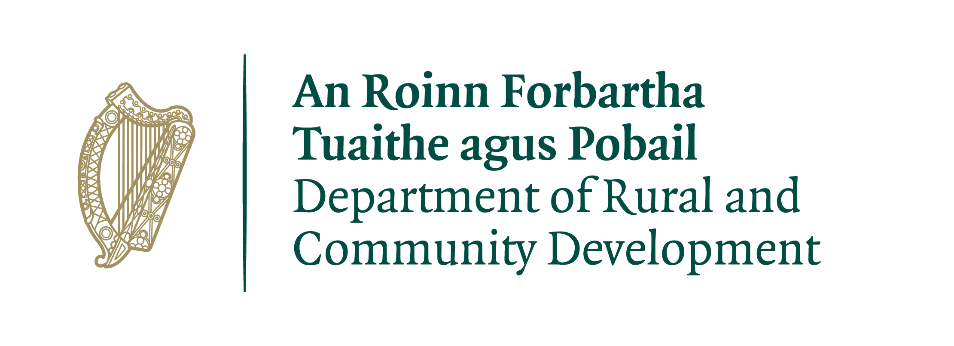 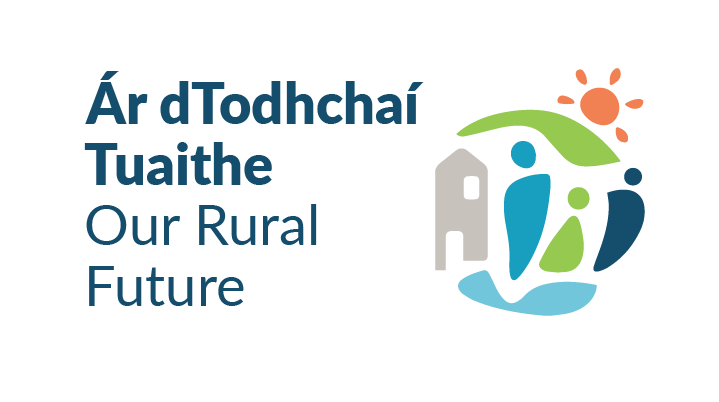 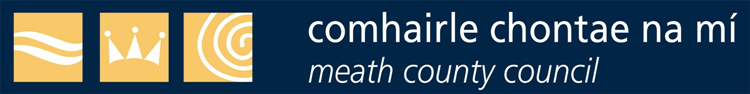 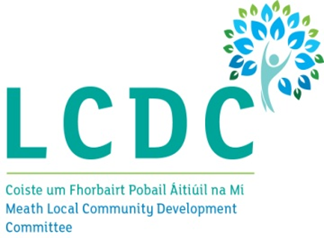 Léigh na Treoirlínte Iarratais don ‘Chlár Feabhsúcháin Áitiúil 2024’ sula gcomhlánaíonn tú an fhoirm seo.An Roinn Forbartha Tuaithe agus Pobail - Clár Feabhsúcháin Áitiúil 2024Maoiníonn an Roinn Forbartha Tuaithe agus Pobail (“an Roinn”) an Clár Feabhsaithe Áitiúil (LEP) a chuireann maoiniú ar fáil chun tacú le grúpaí pobail ar fud na hÉireann.Tacóidh an Clár Feabhsúcháin Áitiúil 2024 le grúpaí, go háirithe i gceantair faoi mhíbhuntáiste, le maoiniú chun deisiúcháin agus feabhsúcháin riachtanacha a dhéanamh ar a n-áiseanna, agus chun trealamh a cheannach mar shampla boird agus cathaoireacha, uirlisí agus comharthaíocht, ríomhairí glúine agus printéirí, lomairí faiche, ceannbhrait agus trealamh oiliúna etc.Féadfaidh oibreacha feabhsúcháin saoráidí a bheith san áireamh freisin, ach gan a bheith teoranta dóibh; rochtain fheabhsaithe do dhaoine faoi mhíchumas; rannpháirtíocht an phobail a fheabhsú do ghrúpaí atá faoi mhíbhuntáiste agus ar an imeall, agus; feabhas a chur ar éifeachtúlacht fuinnimh áiseanna pobail chun costais leanúnacha a laghdú. Tá an scéim deartha lena chinntiú go n-aithnítear agus go gcomhlíontar tosaíochtaí áitiúla, chun áiseanna pobail a fheabhsú agus a fheabhsú do chách. Tá sé á riar ag Coistí Forbartha Pobail Áitiúla (LCDC) i ngach ceantar Údaráis Áitiúil.  Ba cheart go mbainfeadh iarratais le ceann amháin nó níos mó de na príomhréimsí tosaíochta atá sainaitheanta i bPlean Áitiúil Eacnamaíoch agus Pobail (LECP) an LCDC le bheith incháilithe lena mbreithniú. TÉARMAÍ AGUS COINNÍOLLACHATacóidh an Clár Feabhsúcháin Áitiúil le grúpaí, go háirithe i gceantair faoi mhíbhuntáiste, chun deisiúcháin agus feabhsúcháin riachtanacha a dhéanamh ar a n-áiseanna agus trealamh a cheannach. Is scéim maoinithe caipitil í seo. Ní chuireann an scéim maoiniú ar fáil do phá nó d’fhostú foirne, ná do chostais reatha ‘oibriúcháin’ ar nós billí fóntais, etc. Caithfidh an ghníomhaíocht nó an tionscadal dul chun sochair an phobail áitiúil agus baint a bheith aige leis na príomhréimsí tosaíochta a aithníodh sa LECP. Caithfidh an t-eolas a sholáthraíonn an grúpa/eagraíocht iarrthóra a bheith cruinn agus iomlán. D’fhéadfadh dícháiliú agus/nó aisíocaíocht deontas ar bith a bheith mar thoradh ar fhaisnéis mhíchruinn nó neamhiomlán.Coinneofar go leictreonach an fhaisnéis go léir a chuirtear ar fáil maidir leis an iarratas ar dheontas. Coimeádann an Roinn an ceart liosta de na deontais go léir a bronnadh a fhoilsiú ar a suíomh gréasáin.Baineann an tAcht um Shaoráil Faisnéise le gach taifead atá i seilbh na Roinne agus Údaráis Áitiúla, lena n-áirítear iarratais a fuarthas agus aon chomhfhreagras breise a bhaineann leis an iarratas. Caithfidh an t-iarratas a bheith sínithe ag Cathaoirleach, Rúnaí nó Cisteoir na heagraíochta atá ag déanamh na haighneachta.Tá sé de fhreagracht ar gach eagraíocht a chinntiú go bhfuil nósanna imeachta agus polasaithe cearta i bhfeidhm aici, lena n-áirítear árachas cuí, nuair is cuí.Ní mór fianaise ar chaiteachas, admhálacha/sonraisc a choinneáil agus a sholáthar don LCDC, don Roinn Forbartha Tuaithe agus Pobail, don údarás áitiúil ábhartha nó d’aon ghníomhaire a ghníomhaíonn ar a son má iarrtar sin.Ní mór airgead deontais a chaitheamh agus a tharraingt anuas ón LCDC faoin 31ú Nollaig 2024.  D’fhéadfadh go mbeadh fianaise ghrianghrafadóireachta ag teastáil chun tarraingt anuas deontas a éascú.Ní mór ranníocaíocht na Roinne Forbartha Tuaithe agus Pobail a admháil go poiblí i ngach ábhar a bhaineann le cuspóir an deontais, comharthaíocht san áireamh.Go ginearálta, ní bhreithneofar aon iarratais tríú páirtí nó idirghabhálaí.Ní dhéanfar iarratais dhéanacha a phróiseáil.Ba cheart d’iarratais tríd an bpost luach ceart na stampaí postais a úsáid agus dóthain ama a cheadú chun a chinntiú go seachadtar iad tráth nach déanaí ná an dáta deiridh 9 Feabhra 2024  Ní bhreithneofar éilimh go bhfuil aon fhoirm iarratais caillte nó moillithe sa phost, mura bhfuil Deimhniú Postála Oifig an Phoist ag iarratasóirí mar thaca lena leithéid d’éilimh.D’fhéadfadh smachtbhannaí a bheith mar thoradh ar sháruithe ar théarmaí agus choinníollacha na scéime deontas, lena n-áirítear scaradh ó iarratais ar dheontais amach anseo.Cinntigh le do thoil go bhfuil an fhoirm iarratais comhlánaithe ina hiomláine. Ní bhreithneofar iarratais neamhiomlána le haghaidh maoinithe.D’fhonn d’iarratas a phróiseáil b’fhéidir go mbeidh ar www.meath.ie  sonraí pearsanta a bhailiú uait. Próiseálfar faisnéis den sórt sin de réir ráiteas príobháideachta an Údaráis Áitiúil atá ar fáil ar community@meathcoco.ie Alt 1 – D'EAGRAÍOCHTTabhair le do thoil cur síos gairid eagraíochtúil ar do ghrúpa/eagraíocht m.sh. struchtúr coiste, sceideal cruinnithe, meamram agus doiciméid ealaíon a bheith ann, clárú leis an Oifig um Chlárú Cuideachtaí, an Rialtóir Carthanas etc.An bhfuil d’Eagraíocht / Grúpa cláraithe leis an Líonra Rannpháirtíochta Poiblí (PPN) áitiúil ábhartha? TÁ 	  		NÍL 	 Mura bhfuil, smaoinigh ar chlárú leis an PPN ábhartha.Ní íocfar iarratais rathúla ar mhaoiniú faoin gclár seo ach le Cuntas Bainc na heagraíochta is iarratasóir.  Cinntigh le do thoil go bhfuil sonraí do Chuntais Bhainc agat má éiríonn le d’iarratas.An bhfuil maoiniú faighte agat faoi aon scéimeanna deontas caipitil ó 2018 go dtí an dáta reatha - m.sh. deontais ó Ranna Rialtais, Údarás Áitiúil nó LEADER m.sh.?  TÁ 	  		NÍL 	 Má TÁ, tabhair sonraí thíos le do thoil:Má íocadh aon chuid den mhaoiniú thuas tríd an Údarás Áitiúil, ar chuir tú do Shonraí Cuntais Bainc isteach cheana?  TÁ 	  		NÍL 	 An bhfaigheann tú maoiniú ó aon eagraíocht eile? TÁ 	  		NÍL 	 Má TÁ, tabhair sonraí thíos le do thoil:An bhfuil d'eagraíocht cleamhnaithe nó nasctha le haon chomhlacht áitiúil réigiúnach nó náisiúnta ábhartha? TÁ 	  		NÍL 	Má TÁ, tabhair sonraí thíos le do thoil:Conas a nascann d’eagraíocht le heagraíochtaí eile i do cheantar? ALT 2 – Sonraí an TionscadailCé mhéad maoinithe a bhfuil iarratas á dhéanamh agat air? Cuir tic le ceann de na roghanna thíos. 	Deontas mionscála de €1,000 nó níos lú 	Deontas os cionn €1,000CUSPÓIR AN DEONTAISCén úsáid a bhainfear as an maoiniú? (cur isteach freagra thíos)Nóta: Níl an liosta seo uileghabhálach, ach tugann sé samplaí de na cineálacha caiteachais a d’fhéadfadh a bheith incháilithe  Trealamh TF	   	  CCTV				  Trealamh Traenála  Trealamh Sábháilteachta	  Trealamh Ginearálta		  Trealamh Spóirt  Innealra		  Oibreacha Tógála		  Uasghrádú tíosach ar fhuinneamh	  Foirgneamh/áitreabh a athchóiriú		  Forbairt áiseanna pobail  Cothabháil foirgneamh/áitreabh		  Rochtain fheabhsaithe do dhaoine faoi mhíchumas  Eile (Tabhair sonraí)	Cad é cuspóir an deontais? (Imlínigh sonraí an tionscadail).Cuir isteach, le do thoil, an suíomh cruinn (comhordanáidí XY) ar a mbeidh an tionscadal molta bunaithe.  Tá an fhaisnéis seo ag teastáil i bhformáid ITM.  Léireoidh an treoir shimplí atá curtha ar fáil againn leis an bhfoirm seo duit conas iad a aimsiú ar https://irish.gridreferencefinder.com/Más do thionscadal ar leith é seo, cathain a thosóidh do thionscadal? 		 Más do thionscadal ar leith é seo, cathain a chuirfear do thionscadal i gcrích?	An bhfuil gach cead ábhartha i bhfeidhm (m.sh. cead pleanála, toiliú i scríbhinn ón úinéir talún/úinéir maoine má bhaineann do thionscadal le forbairt maoine)?Neamhbhainteach		 TÁ 			NÍL 	 An bhfuil sé seo mar chuid d'fhorbairt chéimnithe agus/nó nasctha le (nó maoinithe ag) scéimeanna eile a fheidhmíonn Ranna Rialtais nó an tÚdarás Áitiúil? TÁ 	  		NÍL 	MAOINIÚTabhair sonraí le do thoil maidir le gach cuid m.sh., A, B, C agus D thíos.An méid a bhfuil iarratas á dhéanamh air faoin LEP le haghaidh trealaimh nó le haghaidh uasghrádú áiseannaAn costas iomlán nó páirteach an tionscadail é seo?	Más páirteach é, tabhair costas iomlán measta an tionscadailCuir isteach na doiciméid tacaíochta atá leagtha amach thíos le haghaidh do thionscadal. Féadfaidh an tÚdarás Áitiúil doiciméid shonracha a iarraidh freisin chun tacú leis an iarratas m.sh. Ráiteas bainc chun cistí atá ar fáil a dhearbhú.Nóta tábhachtach: Cuir na doiciméid tacaíochta san áireamh le do thoil. Más lú ná €5,000 costas iomlán do thionscadail agus mura mbaineann sé le hoibreacha tógála/tírdhreacha/tógála m.sh. trealamh, ansin cuir meastacháin/sleachta ó ar a laghad de thrí sholáthraí neamhspleácha éagsúla leis an bhfoirm seo. I gcás gach cás eile, déan teagmháil le do thoil le community@meathcoco.ie  chun eolas a fháil ar na doiciméid tacaíochta a theastaíonn.Le bheith incháilithe do mhaoiniú faoin gclár seo ní mór duit a lua cá bhfaighidh tú aon easnamh maoinithe. Tabhair na sonraí seo thíos, le do thoil.Seiceálfaidh an LCDC lena chinntiú go n-oibreoidh an feidhmchlár seo i dtreo aghaidh a thabhairt ar thosaíochtaí laistigh dá Phlean Áitiúil Eacnamaíoch agus Pobail (LECP) ar féidir leat rochtain a fháil orthu ar shuíomh Gréasáin d’údaráis áitiúla.  Má tá d’iarratas ar mhéid níos mó ná €1,000, comhlánaigh an tábla thíos le do thoil chun a lua cén príomhréimse(í) tosaíochta sa PÁEP lena mbaineann an t-iarratas ar dheontas seo agus líon measta na ndaoine a bhainfidh leas as.Má tá d’iarratas ar dheontas caipitil ar scála beag de €1,000 nó níos lú, b’fhéidir gur mhaith leat an tábla thíos a chomhlánú, ach ní gá duit é sin a dhéanamh.ALT 3 – DEARBHÚAinm an Ghrúpa / EagraíochtSeoladhÉirchód Ainm teagmhálaRól i nGrúpa/EagraíochtUimhir GutháinRíomhphostSuíomh GréasáinAinm Teagmhála EileUimhir Theileafóin EileRíomhphost EileBliainghrúpa/eagraíocht bunaitheCad é cuspóir grúpa / eagraíochtAinm na scéimeEagraíocht maoinitheOibreacha / Ceannacháin MaoinitheMéid a fuarthasDáta a fuarthasEagraíocht maoinitheAidhm an MhaoinitheMéid a fuarthasDáta a fuarthasAinm na heagraíochta(í):Uimhir Stádas Carthanúil (má bhaineann)Uimhir Thagartha Cánach (má bhaineann)Uimhir Rochtana Imréitigh Cánach (má bhaineann)Más TÁ leis an gceist roimhe seo tabhair na sonraí thíos le do thoil:FoinseMéidLuaigh le do thoil conas atá sé i gceist ag do ghrúpa aitheantas poiblí a thabhairt don Roinn Forbartha Tuaithe agus PobailPríomhréimse tosaíochta an LECPLíon na dtairbhithe